Document HistoryThis document has been formatted and structured as an adaptation to AS/NZS ISO 19131:2008 Geographic Information – Data product specifications.OverviewVicmap™ Vicmap™ is the foundation that underlies most spatial information in Victoria. This portfolio of spatial related authoritative data products, made up from individual datasets, is developed and managed by the Department of Environment, Land, Water & Planning. The information provides the foundation to Victoria’s primary mapping and spatial information systems and is used for building business information and systems.Vicmap is a registered trademark of the Victorian Government and is synonymous with authoritative statewide mapping since 1975.Vicmap CatalogueData Product Specification TitleVicmap Elevation 10m – 20m Contours and ReliefTopic ThemeElevationTopic CategoryElevation FeatureResponsible Party Vicmap Spatial Services BranchDepartment of Transport and PlanningPO Box 527, Melbourne VIC 3001 Australiavicmap.help@delwp.vic.gov.au Terms and definitionsFor the purpose of this document, the following terms and definitions apply.AcronymsFor the purpose of this document, the following acronyms may apply.Informal Description of the Data ProductVicmap Elevation 10m – 20m Contours and Relief is a product within the Elevation Features category of the Vicmap Elevation Theme. In addition to Elevation Features, there are Elevation Surfaces and Elevation Point Cloud categories.This product description provides details on the Vicmap Elevation 10m – 20m Contours and Relief product, which is freely available to users and incorporated into the Vicmap Topographic Mapping products.Product updates are made available weekly through the Vicmap maintenance lifecycle.Specification ScopeThis specification describes the Vicmap Elevation LiDAR DEMs product, which is a collection of DEM datasets of varying currency, resolution and accuracy derived from LiDAR surveys undertaken by the State through the Coordinated Imagery Program (CIP). The information provided describes the nature of the collection as well as some of the fundamental and common characteristics of the DEM datasets that constitute the collection.LevelDatasetExtent & CoverageVicmap Elevation covers the State of Victoria.Cross border data for select Vicmap Products is provided to DTP under an arrangement with New South Wales and South Australia with coverage extending up to 100 kilometres into New South Wales and a 1 x 1:100,000 tile into South Australia. Selected Vicmap Elevation data is maintained over the border. Refer to the metadata record for each dataset for detail.Data Product IdentificationTitleVicmap Elevation 10m – 20m Contours and ReliefAlternative TitleVMELEVVicmap ElevationVicmap Elevation 10-20mAbstractVicmap Elevation 10m – 20m Contours and Relief provides an accurate representation of natural relief features across Victoria, at a capture scale of 1:25,000. It is used in a variety of applications, particularly in emergency services, natural resource management, planning and development, and map publication.Below are the key characteristics of the Vicmap Elevation 10m – 20m Contours and Relief product:Main data captured in the Accelerated Mapping Program between 1975-1994 at 1:25,000 statewide. The data was later scanned, vectorised, verified and spatially referenced with the creation of the data model in 2000. Data is topologically structured (vertical topology) and hydrologically structured by 2008.Seamless coverage across Victoria and cross boarder data included in 2008.Conforms to national data models (ie. ICSM), and Adapted to relevant standards and outputs of Working Groups under the auspices of ICSM, ANZLIC and other industry organisations, such as: ISO 19100 series, andICSM Guidelines for incremental update (Ref. Policy and Guidelines for Incremental Update – ICSM Harmonisation Working Group, October 2000).Where Standards have been found to be deficient to the Department’s requirements (example, attribute field size insufficient) suitable modifications have been made.Topic categoryElevation.Data content and structureData contentVicmap Elevation 10m – 20m Contours and Relief contains the following feature-based vector datasets:Table1: Datasets that comprise Vicmap Elevation 10m – 20m Contours and Relief.*Parent metadata record for VMELEV. Parent metadata records act as a cover note for a product that contains a dataset series for search, discovery & delivery purposes. Refer to the data model in Appendix A. All data contains attribution (not all tables are populated) which is feature-descriptive and provides specific information about each feature. Each feature contains information from different classes of common attribution.Table 2: Vicmap Elevation 10m – 20m Contours and Relief attributes
Data modelSee Appendix A.The Vicmap Elevation contours & relief product data model is published on the Department’s website https://www.land.vic.gov.au/maps-and-spatial/spatial-data/vicmap-catalogue/vicmap-elevation/Data dictionarySee Appendix B. Data structureVicmap Elevation 10m – 20m Contours and Relief uses a feature-based data model, which was constructed with the following objectives:The data model should conform as far as possible to the national (ICSM) topographic data model. In addition, some specific requirements were identified by the Department, with respect to the handling of cartographic text, unformed polygon-based features, and temporal and status management.Text strings are optionally linked to a feature instance they are associated with, where:Multiple text strings may be linked to one featureText strings associated with a particular entity will be stored in an associated text layerText strings format is a single place point plus rotation angleTemporal Data Management: All data is to have temporal attributes for the management of different versions of the database. These attributes include date stamps such as Created, Retired and Extracted for Edit (data management tool only).Feature identification is managed using two identifier attributes, the Persistent Feature identifier (PFI) and the Unique Feature Identifier (UFI).A Persistent Feature Identifier (PFI) is generated once for each feature at the point of creation and remains constant until a feature is spatially changed or retired. A PFI is unique and cannot be reused within a dataset. However, you may have the same PFI number in different datasets but does not relate to the same feature entity. The Unique Feature Identifier (UFI) is generated for each feature at the point of creation and changes with each modification or version. This allows users to track the changes made to a feature over time. A UFI is unique across all Vicmap products.All key features are tagged with the following attributes to enable an audit trail to be maintained and to facilitate incremental updating.Table 3: Attributes associated with the creation, modification and retiring of Vicmap data.*are non-published fields for internal use only.A version of a dataset can be extracted for a range of dates if required for legal or exceptional circumstancesDatasets between products are topologically structured (vertical topology). For example, many road centre lines also form administrative boundaries or are coincident with other features (i.e.: dam wall).All features are tagged with a pointer (feature_quality_id) to the feature quality table with the following attributes to determine currency:The source mapping scale indirectly provides an estimate of the horizontal positional accuracyTable 4: Feature currency attributes, non-published data.Refer to Appendix C for more information about the data tables within the Vicmap Elevation 10m – 20m Contours and Relief product.Cross border data is not subject to the same data structures or accuracy as the content within Victoria. This is due to the differences in the data models between the States. Reference SystemsIcmap Elevation10m – 20m Contours and Relief is mapped to the Geocentric Datum of Australia (GDA) and the Australian Height Datum (AHD). Data is held in geographic latitude and longitude computed in terms of the GDA at 01 January 1994 (GDA94).The temporal reference system for Vicmap is the Gregorian calendar.Data qualityAccuracyThe spatial accuracy of data within a Vicmap product is where possible better than 1:25,000 and retains vertical alignment with other Vicmap datasets. Accuracy of each dataset is individually noted in the metadata.The following procedures are undertaken as normal update/maintenance routines, to ensure conformity of the data to specification:Customised menus for data editing which provide on the fly logical consistency attribute checking as data is editedAutomated data QA processes to validate topological integrity, completeness and logical consistencyAutomated data loading routines, reflecting business rules for data population, to ensure data accuracyIndependent review of data upon loading including aspatial attributes, spatial extents and successful data loadValidation of accepted types according to approved reference tablesValidation of entity PFI/UFI tags for uniqueness.Resolution of coordinatesCo-ordinates of all spatial objects will be quoted to the nearest 0.001 metres.Approximately 5% of all maintenance advice notices processed are separately audited by the Department to confirm accuracy, completeness and correctness in the capture process.Spatial accuracyThe positional accuracy of spatial data is a statistical estimate of the degree to which planimetric coordinates and elevations of features agree with their real-world values. The minimum planimetric accuracy attainable will be the sum of errors from three sources:The positional accuracy of source materialErrors due to the conversion process, andErrors due to the manipulation process.It is expressed as the standard deviation of the horizontal position of the feature, that is +/-17.5 metres for scanned 1:25,000 scale topographic data. It is generally estimated that 90% of well defines features are within 0.7mm at 1:25,000 map scale of their true position.Cartographic generalisation of features to facilitate presentation has been employed based on a hierarchy of topological data. Line string-vector specifications stipulate maximum distance between two points (0.25mm) and thinning of arcs applied according to the degree of curvature of the line strings. For three successive points, if the mid-point is less than 0.10mm off-line it should be discarded. Points diverging greater than 0.10mm are stored.General rules associated with data capture were applied to determine whether features were to be drawn to scale to form polygons or were to be symbolised as a point.Attribute accuracy and reliabilityThe allowable error in attribute accuracy ranges between a 1% (new data additions) to 5% (pre-maintenance contract data). For this product, attribute accuracy is a measure of the degree to which the features and attribute values of spatial objects agree with the information on the source material.Spatial data integrityVicmap data will comply with the following rules for spatial data integrity.All linear features within the same layer will be broken by a node at intersections, or at the point where an attribute of the feature changes. A node will exist at these intersection points. The spatial data will have no overshoots, undershoots, broken lines, pseudo nodes or other artefacts of the data capture process. Artefacts such as spikes and deviations of a linear feature from its expected position will be removed from the data to the extent that they will not be visible when the data is plotted or displayed at half its nominal scale ie 1:12,500 for 1:25,000 data.There will be no coincident polygons, lines (whole or in part) or points of the same feature type in the data (also frequently known as double digitising). Differing features may be coincident, as may be the case where a dam wall also forms part of a dam polygon, (in these cases, the common data repeats for each feature type, and is appropriately tagged and supplied as part of each feature type).Point Density Reduction: Data point reduction filters linear spatial objects so that the locational information is conveyed in Vicmap by the minimum number of points while still retaining the smooth shape of the source data. The following specifications have been adopted:The length of a line segment will be equal to, or greater than 2.5 metres.The length of a line segment will not be greater than 10,000 metres.CompletenessThese figures are reasonable estimates of completeness for features within Victoria. They are anecdotal, sometimes supported by limited feature and/or attribute comparisons with other datasets. They have not been confirmed through statistical methodologies and/or large scale field trials.Table 5: Vicmap Elevation 10m – 20m Contours and Relief completenessLogical ConsistencyThe allowable error in logical consistency ranges between 1% (new data additions) to 5% (sourced data). Logical consistency is a measure of the degree to which data complies with the technical specification. The test procedures are a mixture of software scripts and on-screen, visual checks.Data CaptureVicmap relies heavily on the agreements and MoU’s signed with authoritative Custodians, through the Coordinated Imagery Program, for its data. The Department may also use imagery to improve the completeness of a dataset in absence of an authoritative Custodian. Examples of Custodians and/or those that may supplement or verified data are listed below:Federal, State and Local GovernmentGovernment agencies and authorities (e.g. Parks Victoria, Melbourne Water, VicRoads)Registrar of Geographic Names – Department of Transport and Planning Crown Land Management – Department of Transport and PlanningFire Management - Department of Energy, Environment and Climate ActionEmergency & Essential Services, andUtility companies.Cross border data is maintained to a limited extent into New South Wales and South Australia to assist primarily emergency and essential service activities. A cross boarder agreement between the State Government departments manages the relationship and distribution of this data. Data is updated on an annual basis subject to funding being available. The data made available to DTP is subject to the maintenance regime of the relevant jurisdiction and their respective quality, accuracy and completeness specifications.Production MethodsVicmap Elevation 10m – 20m Contours and Relief was created as part of the State’s Accelerated mapping program in the 1970’s with the aim of producing hardcopy series mapping across Victoria. Preliminary compilation was at 1:10,000 scale and produced 1:10,000 base maps in town and urban areas and 1:25,000 topographic maps in rural areas. State coverage was attained by 1994.Graphical detail was compiled photogrammetrically from 1:40,000 scale aerial photography and plotted onto stable base film or digitally captured and converted to design file format.1st Stage Data Capture 1985-94. Mandatory data (Hydrography, Relief, Roads) was first captured using raster scanning of negative separations and vectorising, together with some direct digitising from source material ( compilation plots, mapping artwork).Originally mapbase data was stored as individual 1:25,000 single or double mapsheet tiles. 2nd Stage Data Capture 1994-97. Capture of the balance of data features covering text, infrastructure, vegetation, spot heights and contour values was carried out by scanning or hand digitising from compilations, negative separations and printed map source material.Features were attributed using AS2482 feature coding and symbol style. The data was only “spaghetti” data in that it had no topological structure or attribution with the exception of AS2482 code and contours and spot heights, which were, tagged with respective height values. To make the data spatially enabled with full attribution, topology and unique identification, a data model was developed in 2000 to create a feature-based seamless dataset series across Victoria. This was stored to national (ICSM) data model standards. Data was topologically structured (vertical topology) and hydrologically structured for the State by 2008. 2008 also saw the inclusion of cross border data.Vicmap Elevation is now a topographic theme product of Vicmap. The data has undergone some quality assurance to verify accuracy and content. Data maintenanceVicmap products can change under one of the following three terms:Vicmap maintenance - The incorporation of new data to an existing dataset via an M1, spatial change requests or scheduled Custodial supply. No changes are made to the data or object model, therefore does not require change management processes. Additions can be seen in the weekly Vicmap update. Vicmap improvements – changes to a dataset that may see existing data over a large area replaced and/or may require the data model changed. Vicmap Improvement must be managed through the Vicmap Change Management Forum and are typically carried out as part of a project requiring additional funding. and may reinvolve a new Custodial data requiring change management.DTP obtains updates to data from authoritative Custodians at various intervals based on the agreed Custodianship arrangements (i.e. quarterly, yearly and ad hoc). Updates are incorporated into Vicmap daily and made available weekly: noting that Vicmap data is never deleted, only retired and archived for legal purposes. Data is date stamped to reflect the last time the record was verified.Reported errors or omissions are verified with the authoritative source before a change is made. Most notifications regarding anomalies are received via the Notification for Editing Service (NES) and once verified will be incorporated into Vicmap. Feedback from users and stakeholders, including emergency services dispatch providers, ensures that the highest standards are maintained. Approximately 5% of all maintenance advice notices processed are separately audited by DTP to confirm accuracy, completeness and correctness in the capture process. Vicmap data undergoes the following standard procedures to ensure conformity of the products specification:Customised menus for data editing which provide on the fly logical consistency attribute checking as data is editedAutomated data quality assurance processes to validate topological integrity, completeness and logical consistencyAutomated data loading routines, reflecting business rules for data population, to ensure data accuracyIndependent review of data upon loading including aspatial attributes, spatial extents and successful data loadValidation of accepted types according to approved reference tables (Appendix D), andValidation of entity PFI/UFI tags for uniqueness.Data made available to Vicmap under Cross Border agreements is subject to the maintenance regime of the relevant jurisdiction and is not subject to the same maintenance regime of the Vicmap datasets. Cross border data made available in Vicmap is not updated regularly. Data product deliveryAccess & licensingVicmap Elevation 10m – 20m Contours and Relief is freely available through the Victorian Government Data Directory (VGDD) at www.data.vic.gov.au under a Creative Commons Attribution 3.0 Australia license. The Victorian Government Data Directory also provides details such as:Timetable for releaseUsage and availability restrictionsLicense restrictions and conditionsAccess constraintsExclusion of liabilitySupply and media formatsProjections.Vicmap is also available through a network of Data Service Providers listed at: https://www.land.vic.gov.au/maps-and-spatial/spatial-data/how-to-access-spatial-dataMetadataThe metadata, abstract, and preview for the datasets within Vicmap products can be viewed at Spatial DataMart (SDM) located at http://services.land.vic.gov.au/SpatialDatamart/ by searching for the ANZLIC ID.Appendix A: Data & object modelsVicmap data models can be located at: https://www.land.vic.gov.au/maps-and-spatial/spatial-data/vicmap-catalogue/vicmap-elevation Vicmap ElevationVersion 4.115th July 2021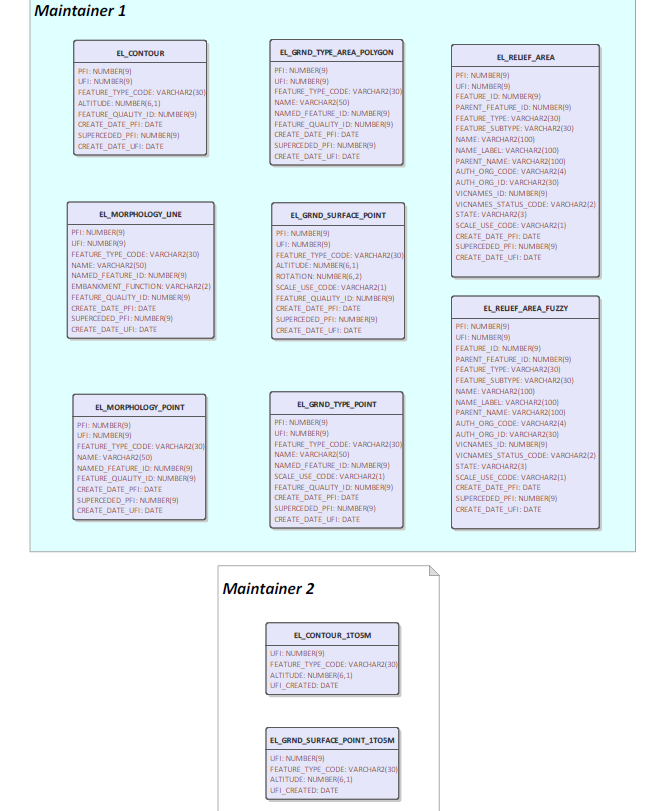 Appendix B: Data dictionaryAccuracy attributesAttributes below defines the accuracy and other quality information pertaining to this spatial featureData Source CodeThe lookup table for data Custodian.Derivation of Planimetric AccuracyThe proposed derivation of planimetric accuracy is based on the SDRN ( State Digital Road Network)specification absolute accuracy definitions (Refer SDRN Technical Specification version 5.0). Standard deviations proposed to be adopted as detailed below:-Class: data_sourceDefinition: The source of the data in this datasetFeatures: AspatialData Source Class AttributesClass: LayerDefinition: The layer to which the features belong Features: AspatialData Layer Class AttributesClass: ThemeDefinition: The Theme to which the features belongFeatures: AspatialData Theme Class AttributesClass: named_featureDefinition: The list of all names of features used within Victoria, with linkages to the official Place Names Register maintained by Land Victoria.Features: AspatialNamed Feature Class AttributesClass: alternate_nameDefinition: The list of alternative names applicable to features. Names may or may not occur in the Place Names Register.Features: AspatialAlternate Name Class AttributesAppendix C: Data tablesCONTOURS (LINE)Summary information TABLE:	EL_CONTOURTABLE DESCRIPTION:FEATURE CODES RANGES:LOOK UP TABLE CODELISTS APPLICABLE:	NONEGROUND SURFACE POINT  (POINT) Summary information TABLE:	EL_GROUND_SURFACE_POINTTABLE DESCRIPTION:FEATURE CODES RANGES:LOOK UP TABLE CODELISTS APPLICABLE:	NONEGROUND TYPE 	(POLYGON)Summary information TABLE:	EL_GRND_TYPE_AREA_POLYGONTABLE DESCRIPTION:FEATURE CODES RANGES:LOOK UP TABLE CODELISTS APPLICABLE:	NONEGROUND TYPE  (POINT)Summary information TABLE:	EL_GRND_TYPE_POINTTABLE DESCRIPTION:FEATURE CODES RANGES:LOOK UP TABLE CODELISTS APPLICABLE:SCALE USE CODEMORPHOLOGY LINE  (LINE)Summary information TABLE:	EL_MORPHOLOGY_LINEFEATURE CODES RANGES:LOOK UP TABLE CODELISTS APPLICABLE:Embankment functionMORPHOLOGY POINT  (POINT)Summary information TABLE:	EL_MORPHOLOGY_POINTTABLE DESCRIPTION:FEATURE CODES RANGES:LOOK UP TABLE CODELISTS APPLICABLE:	NONETABLE: 	RELIEF AREA FUZZY (POLYGON)TABLE DESCRIPTIONFEATURE TYPES AND FEATURE SUBTYPESTABLE: 	RELIEF AREA (POLYGON)TABLE DESCRIPTIONAppendix E: General informationTerrain types in VictoriaThe great range of landscape types in Victoria, as summarised in the table & figure given below, ensures not only a variety of environments for plants and animals, but also a pattern of potential opportunities and constraints for a variety of human activities.Physiographic regions (Jennings and Mabbutt, 1977)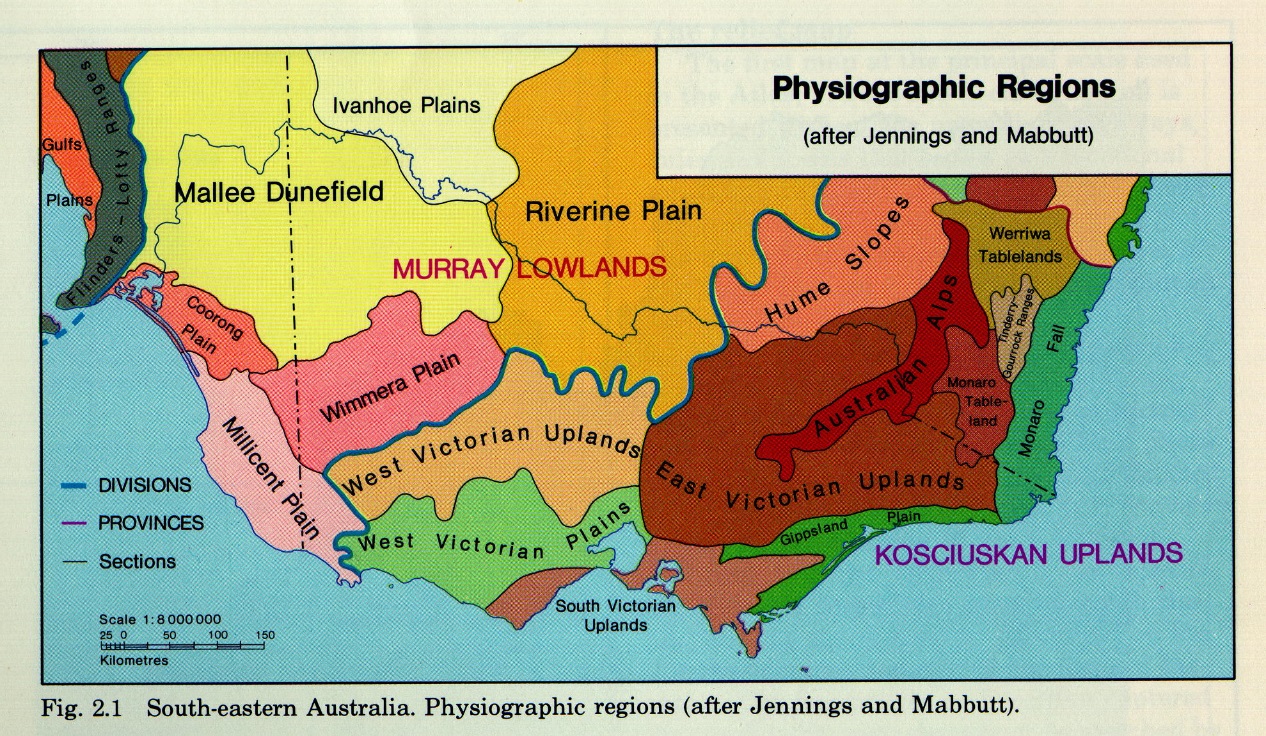 South-eastern Australia, Physiographic regions (after Jennings and Mabbutt, 1977).Appendix F: Reference tablesReference tables used in the production and maintenance of the product.VMREFTAB.EL_EMBANKMENT_FUNCTIONVMREFTAB.SCALE_USE Reference tables used for Hydro_area_fuzzy and Hydro_areaVMREFTAB.FT_FEATURE_CATALOGUEFor a current version of the Vicmap Feature Catalogue (the ‘Catalogue’) click here. Search FEATURE_CATALOGUE under Reference Table Report heading.The features and sub-features types in RELIEF AREA FUZZY are detailed in the Vicmap feature catalogue (the ‘Catalogue’)The features and sub-features types in RELIEF AREA are detailed in the Vicmap feature catalogue (the ‘Catalogue’)VersionDateNote1.0January 2003New template, split vector statewide contours from raster Digital Elevation Model1.0February 2003Checked by custodial officer1.1August 2003Added Data Model Version 2 reference1.2August 2005Added Data Model Version 2.2 reference1.3November 2015Added Data Model 3.4, and reformatted to Vicmap Product Description_TEMPLATE v4.docx, update ground service point and ground type point sections2.0June 2017Updated to new product description template2.1April 2020New table added. Added Data Model 4.02.2August 2021New table added. Added Data Model 4.12.3June 2023Adoption of DTP template.TermDefinitionANZLIC IDA unique identifier enabling metadata records to be discovered and differentiated within a structured data library.AttributeA characteristic of a feature that may occur as a type or an instance.CustodianAn organisation responsible for ensuring the accuracy, currency, distribution of their data and the terms and conditions of access and use.Data typeSpecification of a value domain with operations allowed on values in this domain.Refer to AS/NZS ISO 19103DatasetIdentifiable collection of data. May be as small as a single feature or feature attribute contained within a larger dataset. A hardcopy map may be considered a dataset. Refer to AS/NZS ISO 19115DomainA well-defined set both necessary and sufficient, as everything that satisfies the definition in the set and everything that does not satisfy the definition is necessarily outside the set. Refer to ISO/TS 19103the DepartmentMeaning the Department of Environment, Land, Water & Planning (DELWP).EntityA unit of data that can be classified and have stated relationship with other entities.Feature An abstraction of real-world phenomena. A feature may occur as a type or an instance. Feature type or instance shall be used when only one is meant. The feature structure of the feature-based data model can be summarised as: feature instance = [spatial object + attribute object]MetadataMetadata is ‘data about data’ and provides a synopsis about the data lineage, accuracy and details about access permissions. Refer to ISO 19115 Geographic information ― MetadataPersistent Feature Identifier (PFI)The unique code provides at creation of the feature which remains until the feature is retired. ProductDataset or dataset series that conforms to a data product specification.QualityTotality of characteristics of a product that bear on its ability to satisfy stated and implied needs. Refer to:ISO 19113 Geographic information ― Quality principlesISO 19114 Geographic information ― Quality evaluation proceduresthe StateVictoriaUnique Feature identifier (UFI)Each feature is uniquely identified and renewed with each change.AcronymDefinitionDELWPDepartment of Environment, Land, Water & PlanningDEMDigital Elevation ModelDTMDigital Terrain ModelGNSSGlobal Navigation Satellite SystemsICSMIntergovernmental Committee on Surveying & MappingLGALocal Government AreaLUVLand Use VictoriaNESNotification for Editing ServiceSDMSpatial DataMartVGDDVictorian Government Data DirectoryANZLIC IDDataset nameDescriptionFeature typeANZVI0803002499VICMAP_ELEVATION *Parent metadata recordN/AANZVI0803002504EL_CONTOURContoursLineANZVI0803002893EL_GRND_TYPE_AREA_POLYGONRock outcrop, sand, surface area voidPolygonANZVI0803002502EL_GRND_SURFACE_POINTMountain, point, rock outcropPointANZVI0803002500EL_MORPHOLOGY_LINECliff, sand dune, cutting, embankment, leveeLineANZVI0803002501EL_MORPHOLOGY_POINTSinkhole, cavePointANZVI0803008635EL_RELIEF_AREA_FUZZYValleys, plains, ridgesPolygonANZVI0803009129EL_RELIEF_AREACoastal islands, inland islands, island groupPolygonAttribute classDescriptionSpatial FeatureDescription of a spatial feature within the dataset including feature ID, date stamping and typeFeature QualityDefines accuracy and other quality information pertaining to this spatial featureCapture MethodThe method used to capture this dataData SourceThe source of the data in this datasetLayerThe layer to which the features belongThemeThe Theme to which the features belongNamed FeatureThe list of all names of features used within Victoria, with linkages to the official Place Names Register maintained by Land VictoriaFeature TypeThe holding of all the different feature types that are applicable and their relationship to the original Vicmap IGDS Data DictionaryAttributeFormatDescriptioncreate_date_pfidd-mmm-yyyy hh:mm:ssThe date/time stamped against each feature when it is originally created and remains with the feature through all editing actions to attributes or modification of feature spatial representationretire_date_pfi*dd-mmm-yyyy hh:mm:ssThe date/time stamped against each feature when it is retired as a result of merge, split or deletion actions.create_date_ufidd-mmm-yyyy hh:mm:ssThe date/time stamped against each feature when it is created.retire_date_ufi*dd-mmm-yyyy hh:mm:ssThe date/time stamped against each feature when it is retired due to physical change, attribute change or deletion.AttributeFormatDescriptionfeat_reli_datedd-mmm-yyyy hh:mm:ssThe date of source information for new or modified spatial feature.attr_reli_datedd-mmm-yyyy hh:mm:ssThe date of source information for new or modified aspatial object attributes of the feature.DatasetCompletenessGrnd_type (line)85%Grnd_type (point)80%Morphology_line (line)75%Morphology_point (point)10%Relief area fuzzy (polygon)Dependant on subfeatureRelief area (polygon)Dependant on subfeatureNameDefinitionData TypeKeyMandatoryUniquePFIVicmap unique identifier for a feature over time (common to all versions of a single feature)numberyesyesUFIVICMAP Digital unique identifier for a feature Numberyesyesyesfeature_type_codefeature code to identify feature typeCharacteryesnamed_feature_idFeature Name Identifier for the featurenumberfeature_quality_idIdentifier for the feature quality recordnumberyesCreate_date_pfiDate the PFI originally createddateyesSuperceded_pfiPFI of feature before merge or split operationnumbercreate_date_ufiDate the ufi was created ondateyesNameDefinitionData TypeCode ListKeyMandatoryidIdentifier for the feature quality recordnumberyesyesfeat_reli_datereliability date for spatial featuresdateyesattr_reli_datereliability date attributedateyesplan_accuracyplan accuracyrealyeselevation_accuracyelevation accuracyrealyesdata_sour_codesource codenumberyesscaleVicmap data scale indicating position accuracynumberyescreate_datedate the record was createddateyesSourceSource Description1MMBW10MELWAYS/UBD 20VICROADS21VICROADS - DESIGN30DELWP31DELWP - TOPOGRAPHIC32DELWP - PROPERTY40LOCAL GOVERNMENT AUTHORITIES50EMERGENCY SERVICES/BEST60WATER AUTHORITIES70FIELD DATA CAPTURE80SATELLITE IMAGERY81AERIAL PHOTOGRAPHY90NSW – LAND INFORMATION CENTRE999UNKNOWNscalesourcetheoretical plan_accFormula Usedadopted plan_acc401, 32 (cadas)0scale*0.000630.54801, 320.30.55001, 320.30.510001, 320.6125001, 321.6250001, 323.2475001, 324.75100001, 326.310200001, 3212.615250001, 3215.820500001, 3231.5354031 (topo)0scale * 0.000330.5480310.20.5500310.20.51000310.30.52500310.825000311.737500312.5410000313.3620000316.61125000318.314500003116.528All other sourcesscale * 0.00033Round up to appropriate whole metre999999999999999NameDefinitionData TypeCode ListKeyMandatorycodeSource codenumberyesyesnameData source namecharacteryesdescriptionSource descriptioncharacternoNameDefinitionData TypeCode ListKeyMandatoryCodeLayer codenumberyesyesNameLayer namecharacteryesDescriptionLayer descriptioncharacternotheme_codeTheme codecharacteryesNameDefinitionData TypeCode ListKeyMandatoryCodeTheme codenumberyesyesNameTheme namecharacteryesDescriptionTheme descriptioncharacternoNameDefinitionData TypeCode ListKeyMandatoryIdUnique name id within Vicmap Digital (Roads & Topographic)numberyesyesNameName characteryesPlace_name_pidForeign key to Victorian Place Names Registernumberyescreate_dateDate the record was created ondateyesNameDefinitionData TypeCode ListKeyMandatoryidUnique name id for features with a unique combination of primary and alternate namesnumberyesyesnameNamecharacteryescreate_dateDate the record was created ondateyesDescriptionAn artificial line joining points of equal altitude on the earth's surface.EntityContourIncluded termsEntity TypeSpatialICSM ConformanceNew entityCOLUMN NAMEDATA TYPEFIELD SIZENULLCOLUMN DESCRIPTIONPFINUMBER(20,0 )YPersistent Feature IdentifierUFINUMBER(20,0 )YUnique Feature IdentifierFEATURE_TYPE_CODEVARCHAR230YFeature CodeALTITUDENUMBER(6,1 )YHeight above sea level [Australian Height Datum]FEATURE_QUALITY_IDNUMBER(9,0 )YIdentifier for the feature quality recordCREATE_DATE_PFIDATE7YDate of original Creation of FeatureSUPERCEDED_PFINUMBER(20,0 )YPFI of feature prior to merge or split operationCREATE_DATE_UFIDATE7YDate of Creation of FeatureFeature_Type_CodeDescriptioncontourContourcontourContour (Intermediate)contour_depContour (Dep.Intermediate)contour_dep_indexContour (Dep.Index)contour_indexIndex ContourDescriptionGround Surface Point EntitySpot heightIncluded termsSpot heights, photogrammetric control pointsEntity TypeSpatialICSM ConformanceUnknownCOLUMN NAMEDATA TYPEFIELD SIZENULLCOLUMN DESCRIPTIONPFINUMBER(20,0 )YPersistent Feature IdentifierUFINUMBER(20,0 )YUnique Feature IdentifierFEATURE_TYPE_CODEVARCHAR230YFeature CodeALTITUDENUMBER(6,1 )YHeight above sea level [Australian Height Datum]ROTATIONNUMBER(7,2 )YRotation angle [in degrees] of symbol for cartographic placementFEATURE_QUALITY_IDNUMBER(9,0 )YIdentifier for the feature quality recordCREATE_DATE_PFIDATE7YDate of original Creation of FeatureSUPERCEDED_PFINUMBER(20,0 )YPFI of feature prior to merge or split operationCREATE_DATE_UFIDATE7YDate of Creation of FeatureSCALE_USE_CODEVARCHAR21YCode to indicate the type of scale useFeature_Type_CodeDescriptionphotogrammetric_control_pointTie points and Pass pointsspot_heightSpot HeightsDescriptionFormed Ground Surface AreaEntityRock outcrop, Sand, Surface Area VoidIncluded termsRocky outcrop, sand areaEntity TypeSpatialICSM ConformanceUnknownCOLUMN NAMEDATA TYPEFIELD SIZENULLCOLUMN DESCRIPTIONPFINUMBER(20,0 )YPersistent Feature IdentifierUFINUMBER(20,0 )YUnique Feature IdentifierFEATURE_TYPE_CODEVARCHAR230YFeature CodeNAMEVARCHAR250Yname of a featureNAMED_FEATURE_IDNUMBER(9,0 )YUnique identifier for feature nameFEATURE_QUALITY_IDNUMBER(9,0 )YIdentifier for the feature quality recordCREATE_DATE_PFIDATE7YDate of original Creation of FeatureSUPERCEDED_PFINUMBER(20,0 )YPFI of feature prior to merge or split operationCREATE_DATE_UFIDATE7YDate of Creation of FeatureFeature_Type_CodeDescriptionrock_outcropRocky OutcropsandSand Areasurface_area_voidSurface Area VoidDescriptionUnformed Ground Surface PointEntityMountainIncluded termsMountainEntity TypeSpatialICSM ConformanceUnknownDescriptionUnformed Ground Surface PointEntityPointIncluded termsEntity TypeSpatialICSM ConformanceUnknownDescriptionUnformed Ground Surface PointEntityRock outcropIncluded termsRocky outcropEntity TypeSpatialICSM ConformanceUnknownCOLUMN NAMEDATA TYPEFIELD SIZENULLCOLUMN DESCRIPTIONPFINUMBER(20,0 )YPersistent Feature IdentifierUFINUMBER(20,0 )YUnique Feature IdentifierFEATURE_TYPE_CODEVARCHAR230YFeature CodeNAMEVARCHAR250Yname of a featureNAMED_FEATURE_IDNUMBER(9,0 )YUnique identifier for feature nameFEATURE_QUALITY_IDNUMBER(9,0 )YIdentifier for the feature quality recordCREATE_DATE_PFIDATE7YDate of original Creation of FeatureSUPERCEDED_PFINUMBER(20,0 )YPFI of feature prior to merge or split operationCREATE_DATE_UFIDATE7YDate of Creation of FeatureSCALE_USE_CODEVARCHAR21YCode to indicate the type of scale useFeature_Type_CodeDescriptionIncluded termsCornerA place where the ROAD has a significant bend or where two boundaries meet; a region; a remote placeroad bend, road cornerJunctionA place where ROADS or RAILWAYS intersectMountainPointrock_outcropPoint rock visible above groundSCALE_USE_CODEMAXIMUM_SCALEMINIMUM_SCALE15,000,0003,000,00023,000,0002,000,00032,000,0001,000,00041,000,000500,0005500,000250,0006250,000100,0007100,00050,000850,00025,000925,00010,000DescriptionA high, steep or overhanging face of rock.EntityCliffIncluded termsBluff, Escarpment, Precipice, ScarpEntity TypeSpatialICSM ConformanceConformsDescriptionAn open excavation to provide passage for a road, railway, canal, drain, etc.EntityCuttingIncluded termsCutEntity TypeSpatialICSM ConformanceConformsDescriptionAn artificial bank of earth and/or stone built above the natural surface.EntityEmbankmentIncluded termsCauseway (N),Dyke, LeveeEntity TypeSpatialICSM ConformanceConformsDescriptionMounds of loose sand usually crescent shaped transverse to the prevailing winds.EntitySand duneIncluded termsSand, sand dunesEntity TypeSpatialICSM ConformanceConformsCOLUMN NAMEDATA TYPEFIELD SIZENULLCOLUMN DESCRIPTIONPFINUMBER(20,0 )YPersistent Feature IdentifierUFINUMBER(20,0 )YUnique Feature IdentifierFEATURE_TYPE_CODEVARCHAR230YFeature CodeNAMEVARCHAR250Yname of a featureNAMED_FEATURE_IDNUMBER(9,0 )YUnique identifier for feature nameEMBANKMENT_FUNCTIONVARCHAR21YFunction of use of embankmentFEATURE_QUALITY_IDNUMBER(9,0 )YIdentifier for the feature quality recordCREATE_DATE_PFIDATE7YDate of original Creation of FeatureSUPERCEDED_PFINUMBER(20,0 )YPFI of feature prior to merge or split operationCREATE_DATE_UFIDATE7YDate of Creation of FeatureFeature_Type_CodeDescriptioncliffCliffcutting_bothCutting (Both Sides)cutting_oneCutting (One Side)embankment_bothEmbankment (Both Sides)embankment_oneEmbankment (One Side)leveeLevee Banksand_duneSand DunesCodeDescription1Flood Control Embankment2Road or Rail EmbankmentDescriptionA hole or funnel shaped cavity made in the earth by the action of water on the soil, rock or underlying strata.EntitySinkholeIncluded termsdolineEntity TypeSpatialICSM ConformanceConformsDescriptionA naturally formed, subterranean open area, chamber or rock shelter.   (N)EntityCaveIncluded termsCavern, Grotto, Overhang (N)Entity TypeSpatialICSM ConformanceConformsCOLUMN NAMEDATA TYPEFIELD SIZENULLCOLUMN DESCRIPTIONPFINUMBER(20,0 )YPersistent Feature IdentifierUFINUMBER(20,0 )YUnique Feature IdentifierFEATURE_TYPE_CODEVARCHAR230YFeature CodeNAMEVARCHAR250Yname of a featureNAMED_FEATURE_IDNUMBER(9,0 )YUnique identifier for feature nameFEATURE_QUALITY_IDNUMBER(9,0 )YIdentifier for the feature quality recordCREATE_DATE_PFIDATE7YDate of original Creation of FeatureSUPERCEDED_PFINUMBER(20,0 )YPFI of feature prior to merge or split operationCREATE_DATE_UFIDATE7YDate of Creation of FeatureFeature_Type_CodeDescriptionsinkholeSinkholecaveCaveColumn NameData typeMandatoryColumn DescriptionUFINUMBER (9)YPFINUMBER (9)YFEATURE_IDNUMBER (9)YPARENT_FEATURE_IDNUMBER (9)NPFI of the feature that represents the Parent feature FEATURE_TYPEVARCHAR2 (30)YFeature_Type populated as specified in the Vicmap features Catalogue FEATURE_SUBTYPEVARCHAR2 (30)YSubtype of the Feature_type. Feature_subtype populated as specified in the Vicmap features CatalogueNAMEVARCHAR2 (100)NNAME_LABELVARCHAR2 (100)NMay just be upper and lower case PARENT_NAMEVARCHAR2 (100)NName from the Parent feature - where a parent feature exists and has a name AUTH_ORG_CODEVARCHAR2 (4)NThe code of the Authoritative Organisation where record sourced AUTH_ORG_IDVARCHAR2 (30)NThe identifier of the Authoritative Organisation's record AUTH_ORG_VERIFIEDDATENDate field pertaining to the last verification by the Authoritative Organisation VICNAMES_IDNUMBER (9)NGeonames identifier - Geographic Names Register has a corresponding record VICNAMES_STATUS_CODEVARCHAR2 (2)NSTATEVARCHAR2 (3)YSCALE_USE_CODEVARCHAR2 (1)NCREATE_DATE_PFIDATEYSUPERCEDED_PFINUMBER (9)YCREATE_DATE_UFIDATEYFEATURE TYPEFEATURE SUBTYPEFEATUREdefinitionincludedtermslandformdesertAn almost barren tract of land in which the precipitation is so scant or spasmodic that it will not adequately support vegetationlandformpassA break or GAP in a MOUNTAIN RANGE permitting easier passage from one side to the otherlandformpeninsulaAn area of land almost surrounded by water and significantly larger than a CAPElandformplain A tract of country, the general surface of which is comparatively flat and which is sparsely, if at all, timbered. flat, downs, prairie, clearinglandformplateauAn elevated tract of comparatively flat or level landlandformrangeA series or line of MOUNTAIN or HILLS with or without PEAKS in which the crests are relatively narrow.landformridgeA long and narrow stretch of elevated ground, either isolated or located in a RANGEspurlandformvalleyA long area of lower elevation within an area of elevated relief, bounded by hills or mountains, usually with a river flowing through it, and formed by erosion or by movements in the earth's crustgorgeColumn NameData typeMandatoryColumn DescriptionUFINUMBER (9)YPFINUMBER (9)YFEATURE_IDNUMBER (9)YPARENT_FEATURE_IDNUMBER (9)NPFI of the feature that represents the Parent feature FEATURE_TYPEVARCHAR2 (30)YFeature_Type populated as specified in the Vicmap features Catalogue FEATURE_SUBTYPEVARCHAR2 (30)YSubtype of the Feature_type. Feature_subtype populated as specified in the Vicmap features CatalogueNAMEVARCHAR2 (100)NNAME_LABELVARCHAR2 (100)NMay just be upper and lower case PARENT_NAMEVARCHAR2 (100)NName from the Parent feature - where a parent feature exists and has a name AUTH_ORG_CODEVARCHAR2 (4)NThe code of the Authoritative Organisation where record sourced AUTH_ORG_IDVARCHAR2 (30)NThe identifier of the Authoritative Organisation's record AUTH_ORG_VERIFIEDDATENDate field pertaining to the last verification by the Authoritative Organisation VICNAMES_IDNUMBER (9)NGeonames identifier - Geographic Names Register has a corresponding record VICNAMES_STATUS_CODEVARCHAR2 (2)NSTATEVARCHAR2 (3)YSCALE_USE_CODEVARCHAR2 (1)NCREATE_DATE_PFIDATEYSUPERCEDED_PFINUMBER (9)YCREATE_DATE_UFIDATEYFEATURE TYPEFEATURE SUBTYPEFEATUREdefinitionincludedtermslandformisland coastalA tract of land completely surrounded by coastal water islelandformisland inlandA tract of land completely surrounded by inland water landformisland group A group of Islands often with a common name which covers the group. The Islands may have their own individual names.  The island group can any combination of rocks, reefs, islets and islands names.archipelagoNameDescriptionAustralian Alpine RegionDissected high uplands, glaciated locally with widespread preglacial features.Eastern Victorian UplandsDissected high plateaux on various resistant rocks.West Victorian UplandsModerately high plateaux and strike ridges.South Victorian UplandsLow fault blocks, mainly of tilted and dissected sandstone, granite hills and islands.Monaro TablelandUndulating upland plains with tabular basalt relief and granite tors.Monaro FallDeeply dissected, steeply sloping plateau margin in metamorphic rocks and granite.Hume SlopesTableland stepping down westwards and breaking into detached hills.Gippsland PlainTerraced plains with sands and gravels.West Victorian PlainsPlains mainly on basalt lavas with many volcanic forms and lakes, partly on weak sedimentary rocks.Riverine PlainAlluvial plain.Wimmera PlainAeolian and alluvial sandplain; minor low sandstone ridges.Mallee DunefieldFixed W-E calcareous longitudinal dunes.Millicent PlainParallel dune limestone ridges with intervening swamps, closed karst depressions and young volcanoes in the southeast.Ivanhoe PlainsPlains with low W-E stabilised longitudinal dunes and sand-plain, small pans with lunettes, minor sandstone ridges, floodplains.